Warszawa, 24.07.2023 r. OGRANICZENIE BIUROKRACJISTANOWISKO ZP BCCTrwają konsultacje dotyczących projektu ustawy o ograniczeniu biurokracji i barier prawnych. Związek Pracodawców BCC (ZP BCC) przesłał do Sejmu swoje uwagi i propozycje nowelizacji, których celem jest faktyczna likwidacja zbędnych barier.ZP BCC proponuje poprawki do ustaw: Prawo farmaceutyczne, Prawo własności przemysłowej oraz ustawy o systemie informacji w ochronie zdrowia i o świadczeniach opieki zdrowotnej finansowanych ze środków publicznych.Mamy nadzieję, że te propozycje będą pomocne w dalszych pracach nad ustawą                                              i przyczynią się do ograniczenia biurokracji i poprawy warunków prowadzenia działalności przez przemysł farmaceutyczny w Polsce. - podkreśla Łukasz Bernatowicz, Prezes ZP BCC.Związek Pracodawców postuluje między innymi o przywrócenie przepisu art. 52 ust. 3 pkt 6, potwierdzającego, że udostępnianie i przekazywanie Charakterystyki Produktu Leczniczego nie stanowi reklamy a także podkreśla, że termin 30 dni na przekazanie przez podmiot odpowiedzialny - dokumentacji i materiałów niezbędnych do przeprowadzenia badania jakościowego - jest w praktyce nierealny. W opracowanym stanowisku ZP BCC zwraca między innymi uwagę, że przepis art. 108a ust. 2 PF jest niezgodny z przepisami Konstytucji. W projekcie ustawy taktującym o prawie farmaceutycznym powinna zostać przewidziana zmiana art. 58 ust. 3 PF, który reguluje wysokość kwoty, do wartości której możliwe jest dawanie lub przyjmowanie przedmiotów związanych z praktyką medyczną lub farmaceutyczną, opatrzonych znakiem reklamującym daną firmę lub produkt leczniczy. Proponowana zmiana w konsekwencji, wpłynęłaby pozytywnie na spójność regulacji z aktualnym porządkiem prawnym. Pełne stanowisko ZP BCC Kontakt dla mediów:Agencja Open Minded Group pr@openmindedgroup.plBusiness Centre Club: Renata Stefanowska renata.stefanowska@bcc.pl Kontakt do eksperta:  Łukasz Bernatowicz, prezes ZP BCC lukasz.bernatowicz@bcc.pl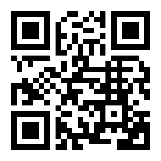 Business Centre Club to największa w kraju ustawowa organizacja indywidualnych pracodawców. Członkowie Klubu zatrudniają ponad 400 tys. pracowników, przychody firm to ponad 200 miliardów złotych, a siedziby rozlokowane są w 250 miastach. Na terenie Polski działają 22 loże regionalne. Do BCC należą przedstawiciele wszystkich branż, międzynarodowe korporacje, instytucje finansowe i ubezpieczeniowe, firmy telekomunikacyjne, najwięksi polscy producenci, uczelnie wyższe, koncerny wydawnicze i znane kancelarie prawne. Członkami BCC – klubu przedsiębiorców są także prawnicy, dziennikarze, naukowcy, wydawcy, lekarze, wojskowi i studenci. Business Centre Club w mediach społecznościowych: LinkedIn > Facebook > Twitter >